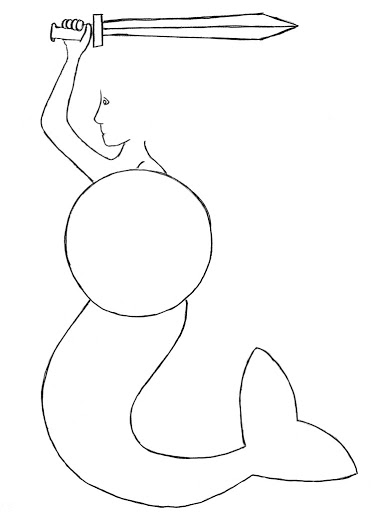 Dorysować lub dokleić włosy. Pokolorować lub wykleić.